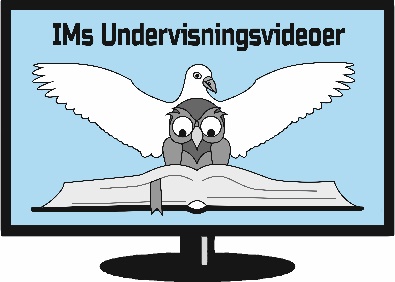 SAMTALEOPLÆGDen lutherske smørklat 1Hvordan ved du noget sikkert om Gud?Hvad betyder det for dig at være i en luthersk kirke?Prøv at forklare for hinanden, hvad der menes med ”Bibelen alene”, ”Kristus alene” og ”Troen alene”.Hvad er eventuelt skidt i vores lutherske kirke?Hvad kunne vi trænge til at blive bedre til i vores lutherske kirke?